ПРОЕКТ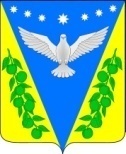 Совет Успенского сельского поселенияУспенского района59 сессияРЕШЕНИЕот __________________ года 								№ ___с. УспенскоеО передаче части полномочий  по организации в границах Успенского сельского поселения Успенского района водоотведения населенияВ соответствии с Федеральным законом от 06.10.2003 года №131-ФЗ «Об общих принципах организации местного самоуправления в Российской Федерации», Совет Успенского сельского поселения Успенского района,             р е ш и л:	1. Передать часть полномочий по организации в границах Успенского сельского поселения Успенского района водоотведения населения муниципальному образованию Успенский район.2. Рекомендовать главе Успенского сельского поселения Успенского района Н.Н. Буркот заключить с администрацией муниципального образования Успенский район соглашение о передаче части полномочий, указанных в пункте 1 настоящего решения.3. Контроль за выполнением настоящего решения возложить на председателя постоянной комиссии по социально-экономическим вопросам и бюджету, финансам, налогам и распоряжению муниципальным собственностью Совета Успенского сельского поселения Успенского района Н.М. Молдованенко и на заместителя главы Успенского сельского поселения Успенского района  А.П. Волошина. 4. Настоящее решение вступает в силу со дня его принятия, но не ранее 1 января 2018 года.Глава Успенского сельского поселенияУспенского района                                                                              Н.Н. БуркотПредседатель Совета Успенского сельского поселенияУспенского района                                                                              А.В. Артюхов